Математика Линейная алгебра Система трѐх линейных уравнений с тремя неизвестными х1, х2, х3 задана своей расширенной матрицей. Требуется:1) записать систему в канонической форме (в виде системы уравнений)2) решить еѐ методом полного исключения3) решить эту же систему по формулам Крамера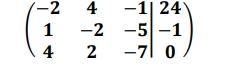 Векторная алгебра Даны координаты вершин пирамиды A1, А2, А3, А4, причѐм точки A1, А2, А3 – вершины еѐ основания. Средствами векторной алгебры найти: 1) длину ребра А1, А2; 2) угол между ребрами и А1, А2 и А1, А4 ; 3) уравнение плоскости А1, А2, А3; 4) уравнение перпендикуляра, опущенного из вершины А4  на грань А1, А2, А3; 5) площадь грани А1, А2, А3; 6) объѐм пирамиды.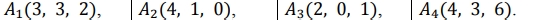 Геометрия на плоскости Треугольник АВС задан своими вершинами: A, B, C. Сделать чертѐж и найти: 1) уравнения сторон АВ и АС; 2) угол между ними; 3) уравнения медианы СК; 4) высоты АМ.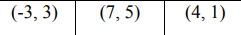 4. Указать тип кривой второго порядка, найти еѐ параметры и сделать чертеж.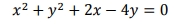 Найти указанные пределы, не пользуясь правилом Лопиталя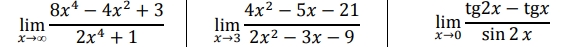 6. Найти точки разрыва функции, если они существуют: а) сделать чертеж функции; б) сделать схематический чертеж около точки разрыва.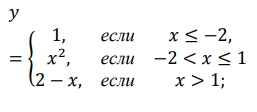 Найти производные    данных функций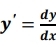 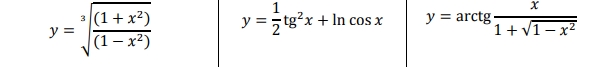 а                                           б                                    в  8. Исследование функции: а) найти экстремумы функции; б) методами дифференциального исчисления исследовать функцию и, используя результаты исследования, построить еѐ график.а                                        б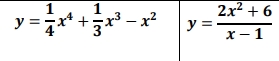 